ΠΙΝΑΚΑΣ ΑΝΤΙΣΤΟΙΧΙΣΗΣτων άρθρων της Μελέτης με τις Ε.Τ.Ε.Π.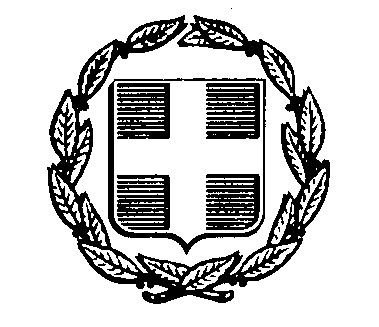 ΕΛΛΗΝΙΚΗ ΔΗΜΟΚΡΑΤΙΑΠεριφέρεια ΑττικήςΔΗΜΟΣ ΡΑΦΗΝΑΣ-ΠΙΚΕΡΜΙΟΥΕργοΑΝΤΙΚΑΤΑΣΤΑΣΗ ΠΑΛΑΙΩΝ ΤΜΗΜΑΤΩΝ ΔΙΚΤΥΟΥ ΥΔΡΕΥΣΗΣ-ΣΥΝΤΗΡΗΣΗ ΔΙΚΤΥΟΥ ΥΔΡΕΥΣΗΣ-ΑΝΤΙΚΑΤΑΣΤΑΣΕΙΣ ΣΩΛΗΝΩΝΑΝΤΙΚΑΤΑΣΤΑΣΗ ΠΑΛΑΙΩΝ ΤΜΗΜΑΤΩΝ ΔΙΚΤΥΟΥ ΥΔΡΕΥΣΗΣ-ΣΥΝΤΗΡΗΣΗ ΔΙΚΤΥΟΥ ΥΔΡΕΥΣΗΣ-ΑΝΤΙΚΑΤΑΣΤΑΣΕΙΣ ΣΩΛΗΝΩΝΔΝΣΗ ΤΕΧΝΙΚΩΝ ΥΠΗΡΕΣΙΩΝΚ.Α.:25.7336.10+25.7336.18Προυπ267.128,82 Ευρώ( με  Φ.Π.Α. 24 %)Α.Μ.:1+4/17ΠηγήΙΔΙΟΙ ΠΟΡΟΙΙΔΙΟΙ ΠΟΡΟΙCPV:44161200-8Χρήση20172017α/αΕργασίαΑριθμός ΤιμολογίουΚωδικός Ν.Ε.ΤΕ.Τ.Ε.Π.Ομάδα  Χωματουργικά, Αντιστηρίξεις Ομάδα  Χωματουργικά, Αντιστηρίξεις Ομάδα  Χωματουργικά, Αντιστηρίξεις Ομάδα  Χωματουργικά, Αντιστηρίξεις Ομάδα  Χωματουργικά, Αντιστηρίξεις 1Εκσκαφή ορυγμάτων υπογείων δικτύων σε έδαφος γαιώδες ή ημιβραχώδες, για βάθος ορύγματος έως 4,00 m, με πλάτος πυθμένα έως 3,00 m1.1ΥΔΡ3.10.2.108-01-03-012Εκσκαφή ορυγμάτων υπογείων δικτύων σε έδαφος βραχώδες, με πλάτος πυθμένα έως 3,00 m, για βάθος ορύγματος έως 4,00 m1.2ΥΔΡ3.11.2.108-01-03-013Επιχώσεις ορυγμάτων υπογείων δικτύων με διαβαθμισμένο θραυστό αμμοχάλικο λατομείου για συνολικό πάχος επίχωσης άνω των 50 cm1.3ΥΔΡ5.5.208-01-03-024Στρώσεις έδρασης και εγκιβωτισμός σωλήνων με άμμο προελεύσεως λατομείου1.4ΥΔΡ5.708-01-03-025Αποκατάσταση ασφαλτικών οδοστρωμάτων στις θέσεις ορυγμάτων υπογείων δικτύων.1.5ΥΔΡ4.9-6ΤΟΜΗ ΟΔΟΣΤΡΩΜΑΤΟΣ ΜΕ ΑΣΦΑΛΤΟΚΟΠΤΗ1.6ΟΔΟΔ1-Ομάδα  Σωληνώσεις-Δίκτυα  Ομάδα  Σωληνώσεις-Δίκτυα  Ομάδα  Σωληνώσεις-Δίκτυα  Ομάδα  Σωληνώσεις-Δίκτυα  Ομάδα  Σωληνώσεις-Δίκτυα  1ΚΑΤΑΣΚΕΥΗ ΝΕΑΣ ΣΥΝΔΕΣΗΣ ΥΔΡΕΥΣΗΣ2.1ΥΔΡΣΥΝΔΕΣΕΙΣ-2Σωληνώσεις πιέσεως από  σωλήνες πολυαιθυλενίου  ΡE 100  (με ελάχιστη απαιτούμενη αντοχή MRS10 = 10 MPa), με συμπαγές τοίχωμα, ονομ. διαμέτρου DN 125 mm / ονομ. πίεσης ΡΝ 16 atm2.2ΥΔΡ12.14.1.48ΕΝ12201-23Σωληνώσεις πιέσεως από  σωλήνες πολυαιθυλενίου  ΡE 100  (με ελάχιστη απαιτούμενη αντοχή MRS10 = 10 MPa), με συμπαγές τοίχωμα, ονομ. διαμέτρου DN 90 mm / ονομ. πίεσης ΡΝ 16 atm2.3ΥΔΡ12.14.1.46ΕΝ12201-24Σωληνώσεις πιέσεως από  σωλήνες πολυαιθυλενίου  ΡE 100  (με ελάχιστη απαιτούμενη αντοχή MRS10 = 10 MPa), με συμπαγές τοίχωμα, ονομ. διαμέτρου DN 140 mm / ονομ. πίεσης ΡΝ 16 atm2.4ΥΔΡ12.14.1.49ΕΝ12201-25Δικλίδες χυτοσιδηρές συρταρωτές Με ωτίδες, ονομαστικής πίεσης 25 atm Ονομαστικής διαμέτρου DN 125 mm2.5ΥΔΡΔΙΚΛΙΔΑ Φ12508-06-07-026Δικλίδες χυτοσιδηρές συρταρωτές Με ωτίδες, ονομαστικής πίεσης 25 atm Ονομαστικής διαμέτρου DN 145 mm2.6ΥΔΡΔΙΚΛΙΔΑ Φ14508-06-07-027Σύνδεση νέου αγωγού ύδρευσης κατ' επέκταση υφισταμένου από οποιοδύποτε υλικό, ο οποίος έχει απομονωθεί από το δίκτυο, με χρήση ειδικών τεμαχίων Για διάμετρο υφισταμένου αγωγού Φ 80 ή Φ 100 mm2.7ΥΔΡ16.18.1-8Δικλίδες χυτοσιδηρές συρταρωτές Με ωτίδες, ονομαστικής πίεσης 16 atm Ονομαστικής διαμέτρου DN 80 mm2.8ΥΔΡ13.3.3.208-06-07-029Καμπύλες, ταυ, συστολές, πώματα κλπ, όλων των τύπων (μονής ή διπλής φλαντζωτής σύνδεσης, μονής ή διπλής σύνδεσης τύπου κώδωνα), μεγεθών (οποιασδήποτε ονομαστικής διαμέτρου), κλάσεων πίεσης λειτουργίας2.9ΥΔΡ12.17.1ΕΝ545 ΕΝ59810Τοποθέτηση ή αντικατάσταση φρεατίου παροχής ύδρευσης.2.10ΥΔΡ16.1108-06-08-03ΘΕΩΡΗΘΗΚΕΡΑΦΗΝΑ 12-1-2017ΑΛΕΞΑΝΔΡΑ ΣΚΑΜΑΓΚΑΑρχιτέκτων Μηχανικόςμε βαθμό ΑΣΥΝΤΑΧΘΗΚΕΡΑΦΗΝΑ 12-1-2017ΦΑΤΣΗΣ ΣΤΕΡΓΙΟΣΠολιτικός Μηχανικόςμε βαθμό Α